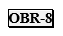 Izreži in prilepi na kuverto!(izpolni predlagatelj)PREDLAGATELJ:(polni naziv in naslov)(izpolni vložišče MOK):Datum in ura prejema:»NE ODPIRAJ - PRIJAVA NA JAVNI RAZPIS KULTURA 2022št. 610-61/2021«»NE ODPIRAJ - PRIJAVA NA JAVNI RAZPIS KULTURA 2022št. 610-61/2021«(ustrezno obkroži predlagatelj):Vloga / Dopolnitev / Umik / SpremembaA.         UMETNIŠKI PROGRAMB.	LJUBITELJSKA KULTURA C.	LIKOVNA IN GALERIJSKA DEJAVNOST;D.	PROGRAM SAMOSTOJNIH USTVARJALCEV E.	ZALOŽNIŠTVOPREJEMNIK:                                                                                   MESTNA OBČINA KOPER VERDIJEVA ULICA 10 6000  KOPER